W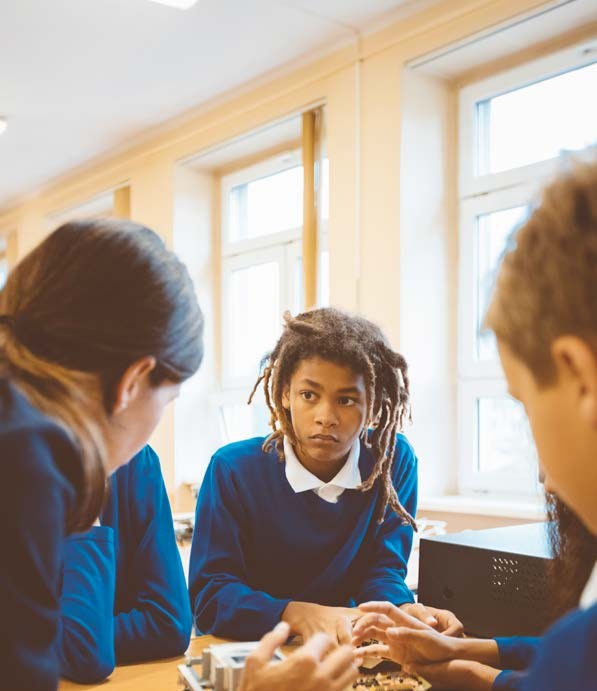 ContentsIntroduction	Page 4Transition for Looked After Children (LAC) and Previously	Page 6 Looked After Children (PLAC): Lessons from researchWhat children worry about at transition to high school		Page 9 Transition Planning	Page 10Assessing readiness for transition and providing support	Page 11 Transition time lines	Page 12Appendices	Page 18This pack has been created by Irene Tymkiw, Senior Educational Psychologist & Alison O’Connor Virtual School teacher on behalf of Ealing Virtual School3IntroductionTransition to High School can be a particularly difficult time for children who are, or have been, Looked After. Transition means change and change can be uncomfortable and difficult for us all. However, change is especially stressful for Children Looked-After (CLA) and Previously Looked After Children (PLAC) because it can trigger deep rooted feelings of insecurity, instability, loss and separation, which can be experienced as devastating.Transition also means saying goodbye to the old; endings must therefore be viewed as an integral part of the transition process. Before tackling transition, we must acknowledge the central role and importance of saying goodbye. It is important for all our children to help them manage the ending of their primary school experience and to help them say goodbye to key adults and peers. This should include explicitly acknowledging and celebrating the child’s primary school achievements and success. It is important for LAC and PLAC to know that they can come back and visit their primary school and that their teacher at primary will still be thinking about them andwondering how they are getting on. This is because the experience of some looked after or previously looked after children is that people in their lives ‘disappear’ without reason. It is important for our children that they know they are being held in mind and that their key primary school adults have not similarly ‘disappeared’.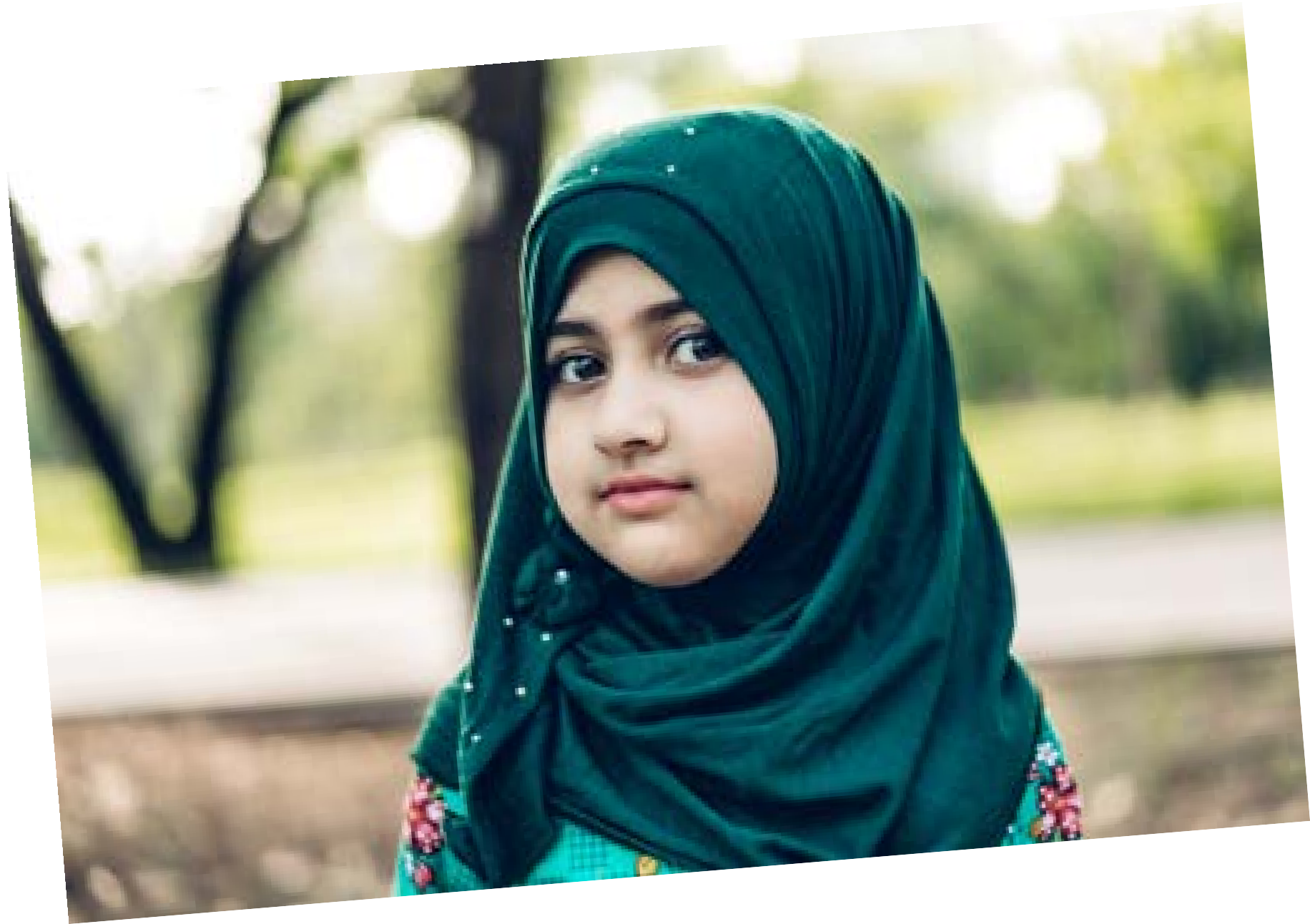 For helpful suggestions on how to manage endings see the PAC UK resources: Appendix 1 Appendix 2At times of transition, in the mind of the LAC and PLAC, parallels may unconsciously be drawn with previous loss of caregivers and relationships; this can give rise to feelings of anxiety, vulnerability and abandonment. These feelings, that might so far have been managed well in the safe, familiar, environment of primary school, can be sostrong and overwhelming when that familiarity and security have been removed, that they trigger maladaptive, primitive patterns of behaviour related to survival. They may send the body’s stress regulation system into overdrive, giving rise to toxic levels of stress, that, so far, havenot been displayed in primary school, or displayed only minimally or infrequently. It is often noted that the vulnerability of some LAC and PLAC increases over time in High School with difficulties beingexacerbated by the onset of adolescence. Often by the time the child reaches Year 9 a crisis point has been reached and everyone involved is finding it hard to manage.For this reason, transitions with LAC and PLAC need to be managed very carefully even in those children who seem, on the face of it, to be taking things in their stride,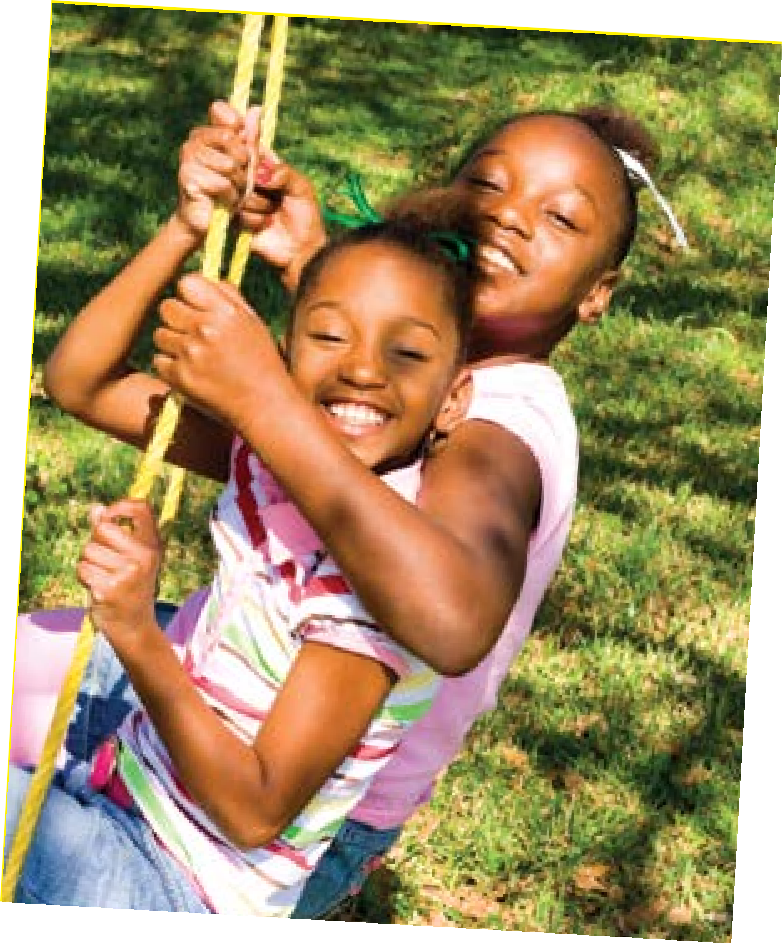 in order that children can make a success of the next phase of their education.5Transition for LAC and PLAC: Lessons from research Research has shown us that no single transition ‘package’ is relevant to all children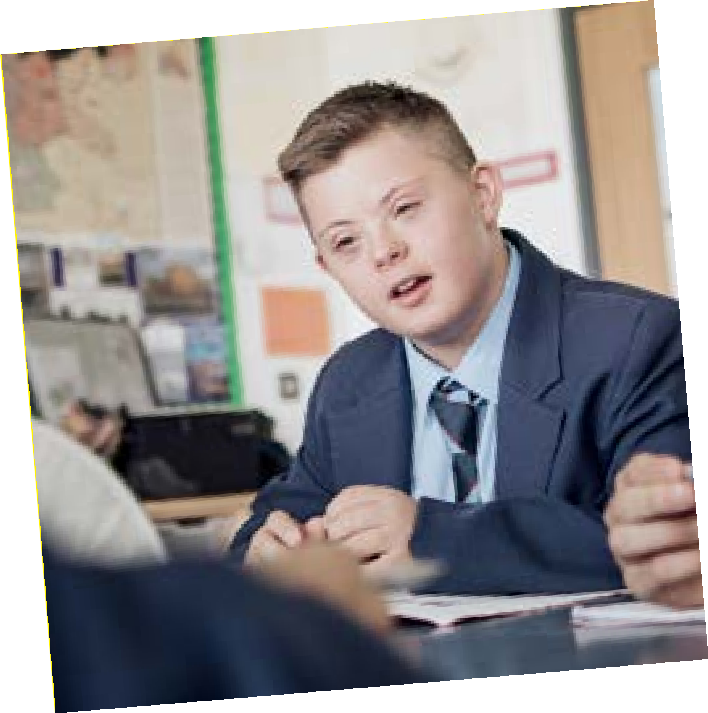 A holistic approach is required which is tailored to the needs of the individual child. Despite the vulnerability of LACand PLAC, studies have also shown that the transition needs of these children are in many ways much the same as those of all children. We also know that LAC and PLAC want to be treatedin the same way as other children (Brewin & Statham1); however, for LAC and PLAC, we know there are additionalfactors at play, relating to the looked after child’s unique experiences of developmental trauma, separation and loss, which make them especially vulnerable at these times.In practical terms this means they should benefit from the same transition preparation as all Year 6 children, but account must be taken of these additional factors, which will need to be responded to in a sensitive and considered manner and incorporated into their transition programme.Transition for LAC and PLAC: Lessons from research (continued)Relationships: Continuity of relationships is important for LAC and PLAC and other vulnerable children. The work of Bomber and Hughes consistently refers to the importance of relationships to undo or repair some of the damage that may have previously been done. They note that developing safe and meaningful relationships with a few key adults is important for emotional growth. Bomber (2007) points out that ‘Every relationship has the power to confirm or challenge what’s gone before’. Relationships (old and new) should be a key component of the LAC and PLAC transition programme. Frederikson and Bloyce (2012)2 demonstrated the importance of Transition Support Assistants (TSAs) working with vulnerable children in the final term of Year 6 and continuing thiswork in the first term of Year 7. A significant part of the role of theTSA was to facilitate key relationships in High School.Studies have also shown that self-efficacy is a significant protective factor in increasing wellbeing and reducing mental health problems in a child’s transition year. Self-efficacy is defined by Bandura (1995) ‘as the belief in one’s capabilities to organise and execute the course of action required to manage prospective situations’. In other words, how confident a person feels about his or her ability to succeed in a specific situation or with a specific task. Self-efficacy is a key component of resilience; building resilience will in turn build self-efficacy. There is widespread evidence that self-efficacy is negatively impacted by maltreatment and neglect. Improving a LAC or PLAC’s self – efficacy is therefore recommended. For suggestions see Appendix 3: Helping Children feel they can Succeed.Transition for LAC and PLAC: Lessons from research (continued)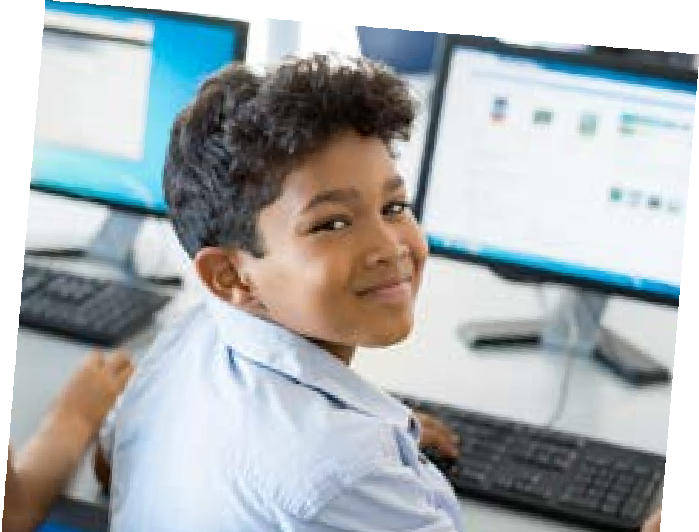 What children worry about at transition to high schoolVarious studies have consistently shown that children worry about:BullyingPeer relationshipsRoutines/environmentsSocial issuesWorkloadHomeworkGetting lost.It therefore makes sense that school transition programmes should work on these areas, some of which are very practical, as well as on the more emotional aspects of transitions relating to relationships, losses, separations and endings. See Virtual School Transition workbook Appendix 7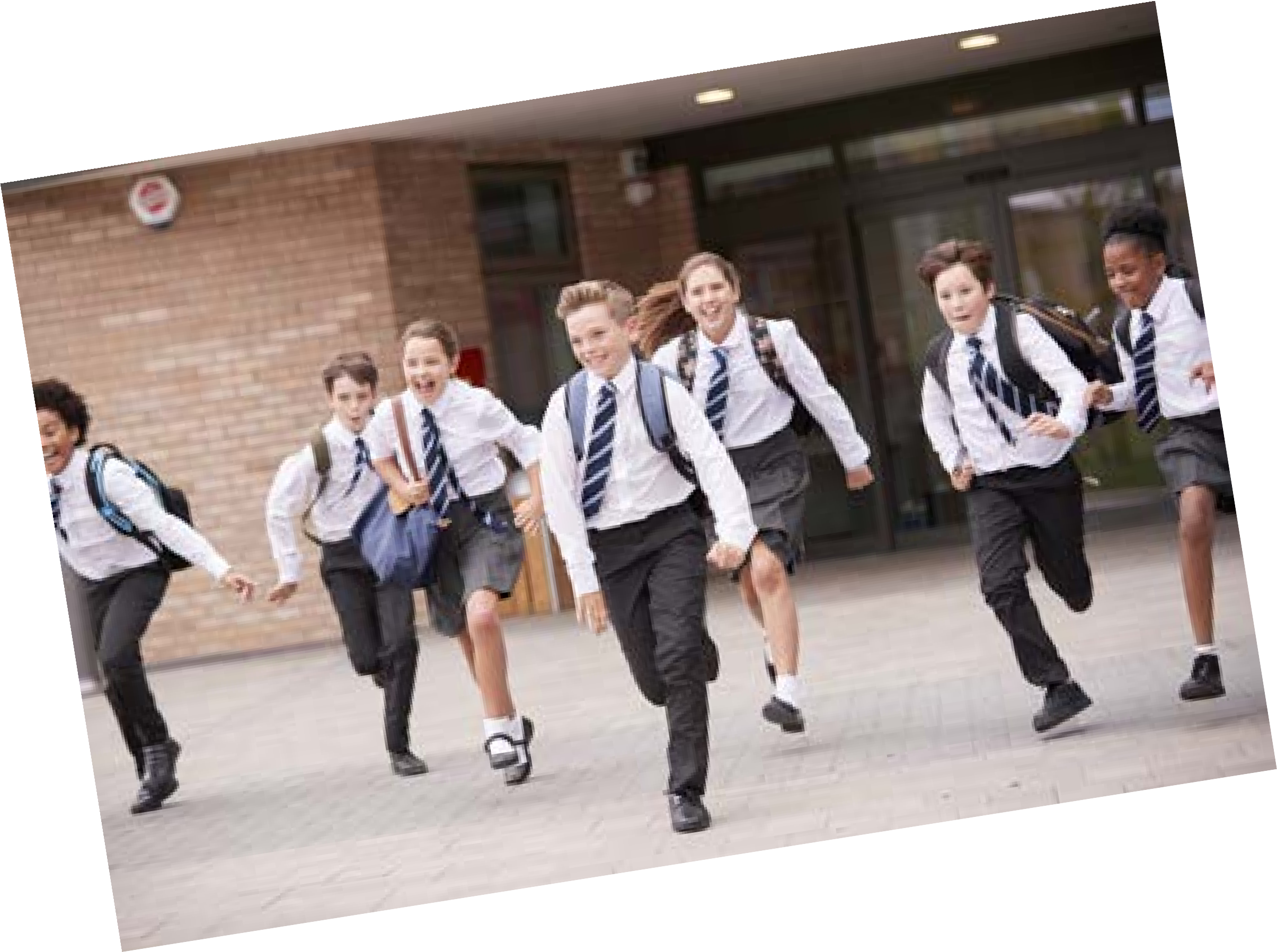 Transition planningResearch by Brewin & Statham 2011 identified certain key principles (at an individual and whole school level) that need to be taken into account when planning transition for LAC and PLAC.These principles underpin the Lancashire Virtual School Guidance and are as follows:Early planning and good information sharing (both prior to and after transition) which should involve all stakeholders, including carersTransition support needs to be holisticLAC and PLAC’s differences should be minimised whenever possibleSupport should be individualised – there is no ‘one size fits all’ transition package.Additionally, Designated Teachers from some of our own schools told us that good transition is:IndividualisedSharedNot rushedInvolves a key personUnderstand that the young person needs to feel loved (importance of relationships emphasised here)Record and evidence based.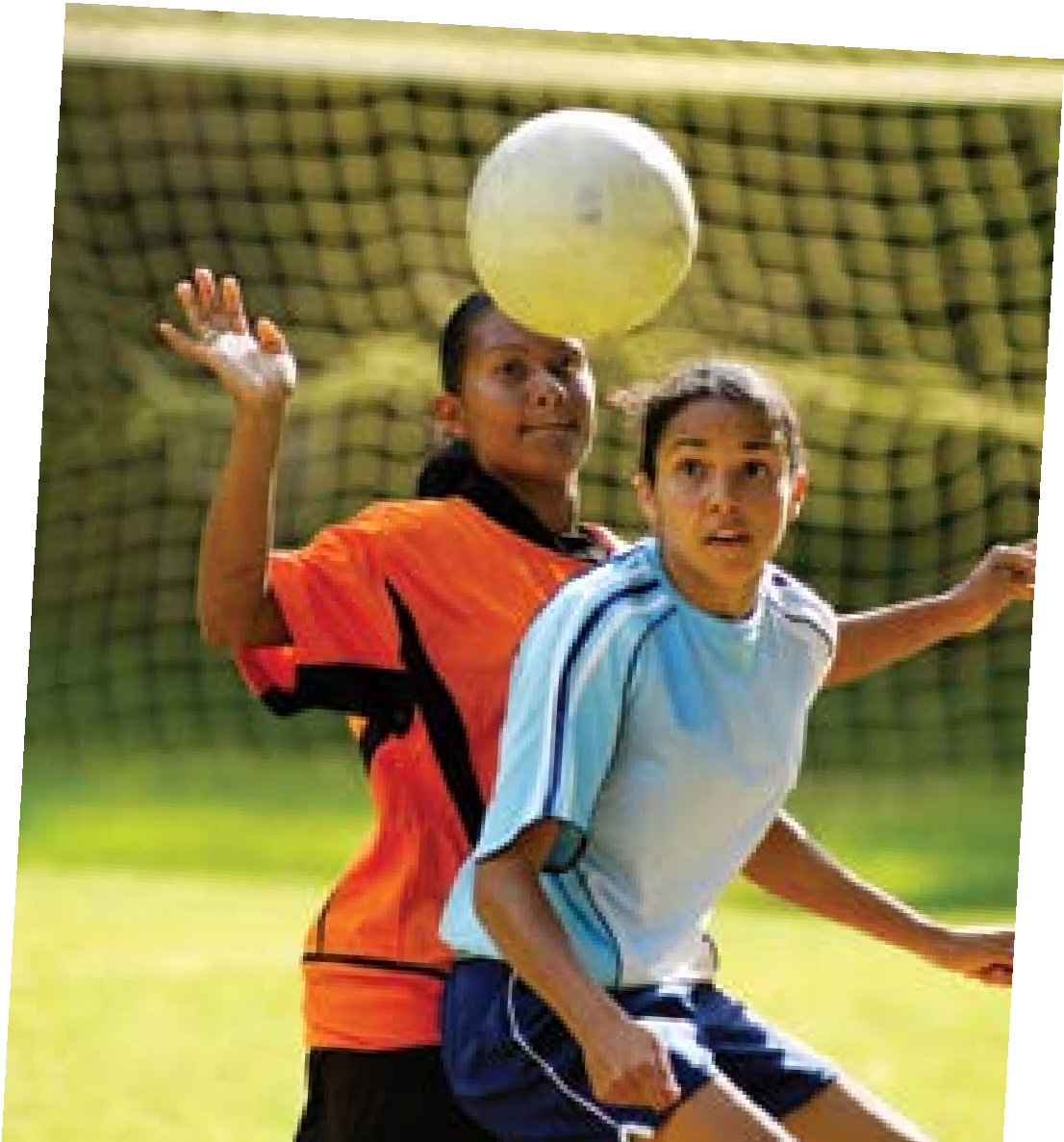 Assessing readiness for transition and providing supportIt is useful to establish how ready the individual child is for transition to High School and to identify any areas that need to be developed so that a plan can be put in LAC and PLAC to support these. Lancashire Virtual School are using the ‘Readiness Scale for Transition to High School’ Appendix 8 (developed by Ealing VS) which is an assessment tool (based on materials developed by Rebecca Doyle (2001) and Jane McSherry, 1999) which might be used to explore the child’s ‘transition readiness’. It’s use enables a Transition Profile to be produced for each child. This tool was initially devised to examine readiness to return to mainstream provision in children with Social, Emotional andBehavioural difficulties, but can be put to good use by schools working with the transition needs of LAC and PLAC.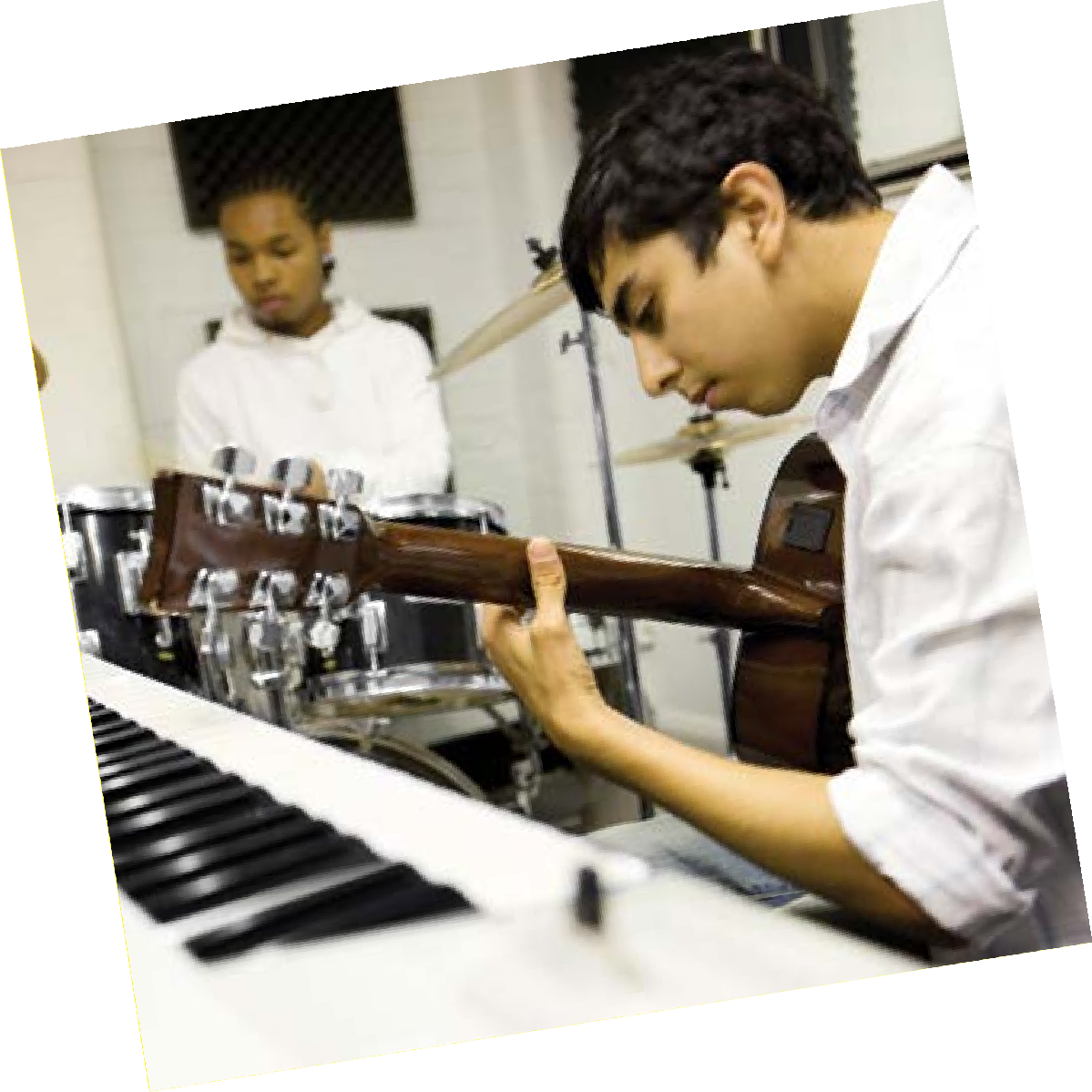 11Transition time lineOn the following pages is a suggested time-line of activities which may be useful to carry out when planning transition for LAC and PLAC in your school. The time-line starts in the final term of Year 5 and endsin Spring of Year 7, though it is acknowledged that work may still be required beyond this in some individual cases. The time-line references certain resources/programmes that might be used to support the work of education staff. Additional information is given on these in the appendices at the end of this document.Key people to involve:Child’s carerChild’s social workerDesignated Teachers (DT) for LAC and PLAC (from High school and Primary). Primary school DT has responsibility for liaison with all concerned and coordination of activities and support; this responsibility will be handed over to High School DTYear 7 lead in High SchoolPastoral Head in High SchoolChild’s Key Transition Person from Primary SchoolVirtual School teacher.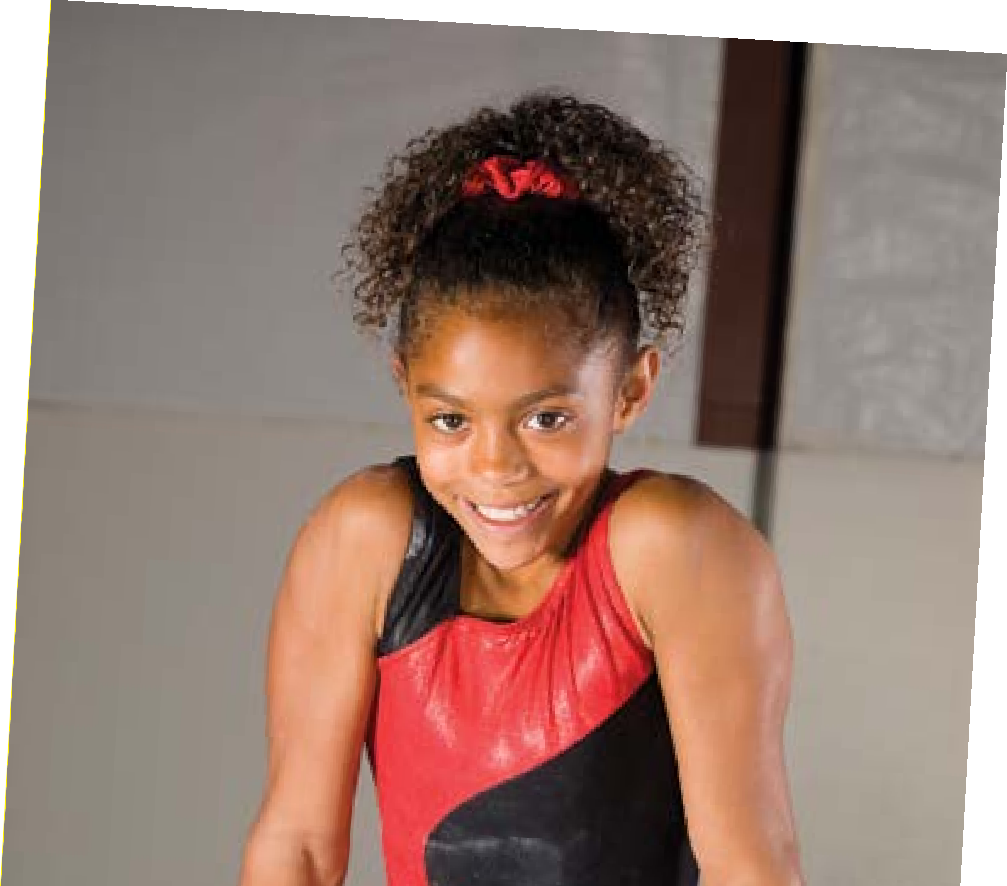 Transition time lineTransition time lineSchool’s transition programme in place for all year 6 childrenLooked After Children (LAC) and Previously Looked After Children (PLAC)Autumn PEP: To focus on HS transition needs. At this PEP:Where there are significant concerns about an individual, Primary school to consider identifying a key person (transition support assistant/transition mentor) for Looked After Children transition support. PPG may need to be used to fund thisThis person will be available to work closely with the child and with HS to support the transition plan and to carry out any necessary individual transition work with the child. This person will also need to be available once the child has moved on to visit the HS in Autumn term Y7Key person to start sessions with child using VS Transition workbook – see websiteConsideration should also be given to whether the child might benefit from any of the following: Resiliency training programme e.g Friends for Life (to continue through the year) (Appendix number 4)Work on executive functioning – how to plan, think ahead, make lists, organise self (to continue through the year) (Appendix number 6)Think about developing self-efficacy skills. Focus on experiences of success and attribution to oneself rather than to external factors (see appendix for suggestions) (Appendix number 3)ALLChildren doing preliminary research on local High Schools and communicating findings to parents and carers. Discussions beginPrimary schools to be aware of HS open days and share info with parents and carers Information share evening for parents/carers relating to HS transfer plansPrimary school to use school’s PSED programme. Key person follows up with Looked After Children in individual sessionsPSHE Changes/transition programme. CLA/PLAC may need individual additional sessions.High schools come in to talk to children. Key person follows up with LAC and PLAC in individual sessions Consider: Y7 to visit primary and have regular sessions talking to future pupils about life at the schoolRegular Q&A sessions with pupils to provide them with opportunities to obtain information in a safe space – with support of KPWhole class circle time / teaching on high schoolPrimary school: Teaching of strategies to help support independence – Looked After Children with support of KP when necessaryHigh school induction dayTransition time lineLooked After Children and Previously Looked After Children (PLAC)Face to face PEP to be held after HS place confirmed for LAC or PLACPrimary school to invite key person/people from HS (usually DT, Year 7 Head & SENCo if appropriate). Transition meeting / plans madeYear 7 Head and DT/SENCo to attend Looked After Children reviews, to meet child, carers and social worker (social worker to try to arrange 6 monthly Looked After Children review to coincide with this term or the Summer term)Bespoke enhanced transition visits to HS commence. Try to arrange these so they occur at a time that will minimise the singling out of the Looked After Children and where other children may also be includedPossibly include Key transition support person Introduction to curriculum/lessonsFacilitiesIntroduction to teachersHigh school try to include time in Y7 classroom/nurture base/Y7 base and include in activities e.g. craft activities. Invite some current Year 7s to meet the childrenHigh school to arrange for Y7s to talk about positive experiences at the school. Possibly arrange ‘buddy’ systemPrioritise for EP assessment if necessary to ensure Y7 support is appropriateALLTransition group work may be provided for certain children; for example:Induction/taster days for all – these may also be in the summer termTransition time lineTransition time lineAppendicesAppendix 1Example Transition Plan and Strategies: PAC-UK Education Servicehttps://www.pac-uk.org/wp-content/uploads/2018/05/Example-Transition-Plan-and-Strategies- V1.0.pdfAppendix 2PAC-UK Saying Goodbye to Primary School:https://www.pac-uk.org/wp-content/uploads/2016/04/Goodbyes-and-Transitions-V1.1-1.pdfAppendix 3Self-Efficacy ideas: Helping children believe they can succeed, Fishful thinking https://www.forsyth. k12.ga.us/cms/lib3/ga01000373/centricity/domain/31/self-efficacy_helping_children_believe_they_ can_suceed.pdfAppendix 4Resilience: Friends for Life Programme. https://friendsresilience.org/friendsforlifeAppendix 5National Centre for Learning Disabilities NCLD: Executive Function Factsheet http://www.ldonline.org/article/24880/Appendix 6Executive Function 101: National Centre for Learning Disabilities https://www.understood.org/en/learning-attention-issues/child-learning-disabilities/executive- functioning-issues/ebook-executive-function-101ReferencesBrewin, M., Statham, J. (2011) Supporting the transition from primary school to secondary school for children who are looked afterBloyce, J., Frederikson, N., Intervening to improve the transfer to secondary school: Educational Psychology in Practice Vol.28. No. 1, March 2012, 1 - 18Wretham, AE & Woolgar, M 2017, ‘Do children adopted from British foster care show difficulties in executive functioning and social communication?’ Adoption and Fostering, vol. 41, no. 4,pp. 331-345Family Futures (Richard Lansdown, Alan Burnell and Marion Allen): Is it that they won’t do it, or is it that they can’t? Executive functioning and children who have been fostered and adoptedSocial and Emotional Aspects of Learning (SEAL): Improving behaviour, improving learning https://webarchive.nationalarchives.gov.uk/20110812101214/http://nsonline.org.uk/ node/66432?uc=force_ujSocial and Emotional Aspects of Learning (SEAL): Theme 7: Changes https://webarchive.nationalarchives.gov.uk/20110812101214/http://nsonline.org.uk/ node/66432?uc=force_ujAdditional useful resourncesLet’s learn together Sheila Lavery: Adoption UK and Health and Social Care The Day the Sea Went Out and Never Came Back by Margot Sunderland The Huge Bag of Worries by Virginia Ironside.EC8943-1 PrintOut Design & Production January 2021